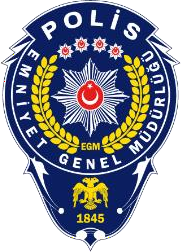 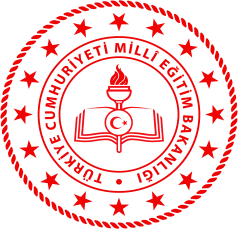 T.C.MİLLÎ EĞİTİM BAKANLIĞI ile EMNİYET GENEL MÜDÜRLÜĞÜİŞ BİRLİĞİNDEORTAOKUL ÖĞRENCİLERİ ARASITRAFİK GÜVENLİĞİ KONULUSLOGAN YARIŞMASIŞARTNAMESİKONUSU: Günümüzde toplumsal hayatın hareketlilik temeline dayanmasına binaen hayatımızın merkezinde olan kara yolu ulaşımı, günlük hayatın vazgeçilmez bir parçası olduğu kadar, ne yazık ki insan hayatını tehdit eden küresel bir sorun haline de gelmiştir. Dünya Sağlık Örgütü tarafından halk sağlığı sorunu olarak tarif edilen trafik kazaları nedeniyle; dünyada her yıl ortalama 1 milyon 350 bin kişi hayatını kaybetmekte, yaklaşık olarak 78 milyon insan yaralanmakta ve çok yüksek miktarlarda sosyoekonomik kayıp meydana gelmektedir.Hızla ilerleyen teknolojik gelişmeler ile küreselleşmeye bağlı olarak önümüzdeki on yıllık süreçte günümüz ulaşım ağlarında ve türlerinde yenilikçi yansımaların görülmesi beklenmektedir. Tüm bu gelişmeler ışığında, öğrencilerimizin motivasyon ve duyarlılıklarını  artıracağı için yarışma konusu “Trafik Güvenliği” olarak belirlenmiştir.TÜRÜ : Slogan yarışmasıAMACI : Ülkemizde önemli toplumsal sorunlardan biri olarak karşımıza çıkan trafik kazaları neticesinde her yıl yaşanan can kayıpları ve maddi kayıpları azaltmak için oluşturulması gereken                toplumsal bilincin küçük yaşlardan itibaren ortaya çıkmasını ve öğrencilerimizin bu konuda bilinçlenmelerini sağlamak.KAPSAMI : Türkiye geneli resmî ve özel eğitim kurumlarında öğrenim gören ortaokul öğrencileri.GENEL ŞARTLAR:Yarışmaya katılım ücretsizdir ve gönüllülük esasına bağlıdır.Öğrencilerin yarışmaya katılımlarında velisinin yazılı izni şarttır. (Ek-1)Yarışmaya gönderilecek eserlerde öğrencilerin gelişim seviyeleri, ilgi, istek, ihtiyaç ve yetenekleri ile pedagojik esaslara uygunluğu gözetilir.Yarışmanın hiçbir aşamasında, katılımcıların açık rıza onayı alınmadan kişisel verileri işlenemez. Bu  kapsamda işlenen kişisel veriler, açık rıza onayında belirtilen hususların dışında başka amaçlarla kullanılmaz. (Ek-2)Yarışma kapsamında engelli bireylerin etkinliğe katılımını teşvik edici, kolaylaştırıcı ve etkinlikten azami şekilde faydalanmalarını sağlayıcı tedbirler Okul Müdürlükleri ile İlçe/İl Millî Eğitim Müdürlükleri tarafından alınacaktır. Seçici Kurul Üyelerinin birinci dereceden yakınları yarışmaya katılamazlar.Yarışma koşulları İl/İlçe Millî Eğitim Müdürlükleri ile Okul Müdürlükleri tarafından öğretmen ve öğrencilere duyurulacaktır.Yarışma takvimine uyulmadan teslim edilen eserler değerlendirilmeye alınmayacaktır.Katılımcılar “Yarışma Şartnamesi”ni ve eklerini öğrenim gördükleri okuldan talep edebilir, “Başvuru Formu”nu doldurmak ve sloganlarını okullarına teslim etmek suretiyle başvuru yapabilirler.Siyasi amaçlara hizmet eden, genel ahlâk kurallarına uymayan, hakaret ve reklam unsuru içeren eserler yarışma dışı kalacaktır.Katılımcılar, “Yarışma Şartnamesi” ve eklerindeki tüm hükümleri kabul ve taahhüt etmiş sayılır.KATILIM ŞARTLARI:Yarışmaya başvuru yapanlar eserlerini Türk Dil Kurumu Yazım Kılavuzu’na uygun şekilde, A-4 kâğıt boyutu          ebadında, Times New Roman karakteriyle 12 punto büyüklüğünde olmalıdır. Eserler ayrıca imzalanmış (öğrenci velisi tarafından) ve taranmış şekilde gönderilecektir.Sloganlar en fazla beş kelimeden oluşmalıdır.Eser sahibine ait bilgileri içeren Ek-3 sloganın arka yüzüne yapıştırılacaktır.Her öğrenci yarışmaya yalnız bir sloganla katılabilecektir.Yarışma kapsamında öğrenciler sloganlarını Tablo 1’deki yarışma takvimine uygun şekilde öğrenim gördüğü okula teslim edecektir. Katılımcı öğrenciler slogan ile  birlikte Ek-1 ve Ek-2’yi de teslim etmelidir.Evrakları eksik olan slogan değerlendirme dışı bırakılacaktır.TELİF HAKLARI:Katılımcı, yarışmaya gönderdiği eserin tümüyle kendisine ait olduğunu kabul, beyan ve taahhüt eder. Eserlerin alıntı ve/veya çalıntı olmasından doğabilecek her türlü yasal sorumluluklar eser sahibine aittir.Ödül alan katılımcıların beyan ve kabuller dışında hareket ettikleri anlaşılır ise elde ettikleri ödül, unvan ve her türlü kazanımları geri alınır.Eser sahibi ile hak talebinde bulunan üçüncü şahıslar arasında doğabilecek maddi veya manevi uyuşmazlıklardan Millî Eğitim Bakanlığı ve Emniyet Genel Müdürlüğü sorumlu değildir.Sloganın basımı ve yayını yoluyla herhangi bir ticari kazanç elde edilmeyecektir. Ancak Millî Eğitim Bakanlığı ve Emniyet Genel Müdürlüğü yarışma faaliyetleri kapsamında yapılacak duyurular, hazırlanacak dijital veya basılı kataloglar, sosyal medya paylaşımları, videolar vb. için eserleri kullanabilecektir. (Ek-1)Şartname kapsamı dışında kalan hususlar ve anlaşmazlıkların çözümünde yargı yolu açıktır.DEĞERLENDİRME:Okullarda, İlçe Millî Eğitim Müdürlüklerinde ve İl Millî Eğitim Müdürlüklerinde sloganları değerlendirmek ve birinci olan sloganı seçmek için bir komisyon oluşturulacaktır. Oluşturulacak komisyonlarda öncelikli olarak Türkçe öğretmenleri görevlendirilmeli, bunun mümkün olmadığı durumlarda ise diğer branş öğretmenleri arasından görevlendirme yapılmalıdır.Genel şartları ve katılım şartlarını taşımayan eserler değerlendirme dışı bırakılacaktır.Genel şartları ve katılım şartlarını taşıyan eserler Tablo 2’deki ölçütler doğrultusunda Tablo 1’deki yarışma takvimine uygun olarak değerlendirilerek puan verilecektir.Yarışma kapsamında okullar tarafından okul birincisi seçilen eser İlçe Millî Eğitim Müdürlüğüne, İlçe Millî Eğitim Müdürlükleri tarafından ilçe birincisi seçilen eser İl Millî Eğitim Müdürlüğüne teslim edilecektir.İl Millî Eğitim Müdürlükleri bünyesinde oluşturulacak komisyon tarafından il çapında dereceye giren   ilk 3 eser belirlenecektir.Komisyon değerlendirmelerinde gizlilik ilkesi esastır.YARIŞMA SONUÇ DUYURUSU:Yarışma sonuçları İl Millî Eğitim Müdürlükleri tarafından duyurulacaktır.ÖDÜLLER:Yarışmada il çapında ilk üç dereceye giren öğrencilerin ödülleri İl Millî Eğitim Müdürlükleri tarafından belirlenecek ve	     karşılanacaktır.        Tablo – 1  YARIŞMA TAKVİMİ:Tablo-2 (DEĞERLENDİRME ÖLÇÜTLERİ):T.C.MİLLÎ EĞİTİM BAKANLIĞI ve EMNİYET GENEL MÜDÜRLÜĞÜ“TRAFİK GÜVENLİĞİ KONULU” SLOGAN YARIŞMASIVELİ MUVAFAKATNAMESİ, KATILIM FORMU VE TAAHHÜTNAMEEk-1Kızımın/oğlumun bu yarışmaya katılmasını, yarışmaya gönderilen “eserin” kızıma/oğluma ait olduğunu, daha önce düzenlenen hiçbir yarışmada derece, ödül vb. kazanmadığını ve herhangi bir yarışma kapsamında sergilenmediğini, eserin Millî Eğitim Bakanlığınca her türlü yayın organında süresiz yayınlanabileceğini, yapılacak çalışmalarda kullanılabileceğini ve bu yarışmaya             ait özel şartname hükümlerini aynen kabul ettiğimi taahhüt ederim. ……./……./20…..Veli Ad Soyad         İmzaÖğrenci Velisinin İLETİŞİM BİLGİLERİVelisinin (KİŞİNİN AÇIK RIZASI İLE)Gsm Telefonu 	: E-posta	:Not: Bu formda istenen kişisel veriler, yarışmada dereceye girmeniz halinde; verdiğiniz bilgileri doğrulamak, size ulaşmak ve ödülünüzü size ulaştırmak için kullanılacak olup üçüncü kişilere verilmeyecek ve yarışmanın sona ermesinin ardından resen silinecektir.AÇIK RIZA ONAYI														Ek-26698 sayılı Kişisel Verilerin Korunması Kanunu kapsamında tarafıma gerekli bilgilendirme yapılmıştır. Bu doğrultuda, işlendiği belirtilen bana ve	İlkokulunda öğrenim gören velisi/birinci derece yakını bulunduğum	adlı öğrenciye ait görsel ve işitsel kişisel verileriniz; bu faaliyet özelinde kamuoyu ile paylaşımı ve tanıtımı amacıyla, öğrencimin öğrenim gördüğü eğitim kurumu dâhil Bakanlığın merkez ve taşra teşkilatı siteleri ile sosyal medya hesaplarında paylaşılmasına;Onay veriyorum Onay vermiyorumVeli Adı Soyadı İmzasıÖğrencinin;Adı Soyadı	:Okulu	:Sınıfı	:Şubesi	:Numarası	:Ek-3 EtiketYarışma Duyurusunun Yapılması17.11.2021Eserlerin Okul Müdürlüklerine Teslim Edilmesi İçin Son Tarih03.12.202103.12.2021Okul Müdürlükleri Tarafından Birinci Seçilen Eserlerin İlçe Millî Eğitim Müdürlüklerine Teslim Edilmesi07.12.202107.12.2021İlçe Millî Eğitim Müdürlükleri Tarafından Birinci Seçilen Eserlerin İl Millî Eğitim Müdürlüklerine Teslim Edilmesi10.12.202110.12.2021İl Millî Eğitim Müdürlükleri Tarafından Yarışma İstatistiklerinin Millî Eğitim Bakanlığına Bildirilmesi 17.12.202117.12.2021İl Çapında Dereceye Giren İlk Üç Eserin İlan Edilmesi17.12.202117.12.2021Ödül Töreni24.12.202124.12.2021Sloganların Değerlendirme ÖlçütleriPuan DerecesiSloganın konuya uygunluğu (20 puan)Sloganın anlaşılır ve etkileyici olması (20 puan)Özgünlük (30 puan)Akılda kalıcılık (30 puan)TOPLAMÖĞRENCİNİN:ÖĞRENCİNİN:Adı ve Soyadı:Sınıfı:OKULUN:OKULUN:Adı:Adresi:ESERİN:ESERİN:Türü:Yılı:KonusuİL / İLÇEÖĞRENCİNİN:ÖĞRENCİNİN:Adı ve Soyadı:Sınıfı: OKULUN:OKULUN:Adı:Adresi:Telefonu